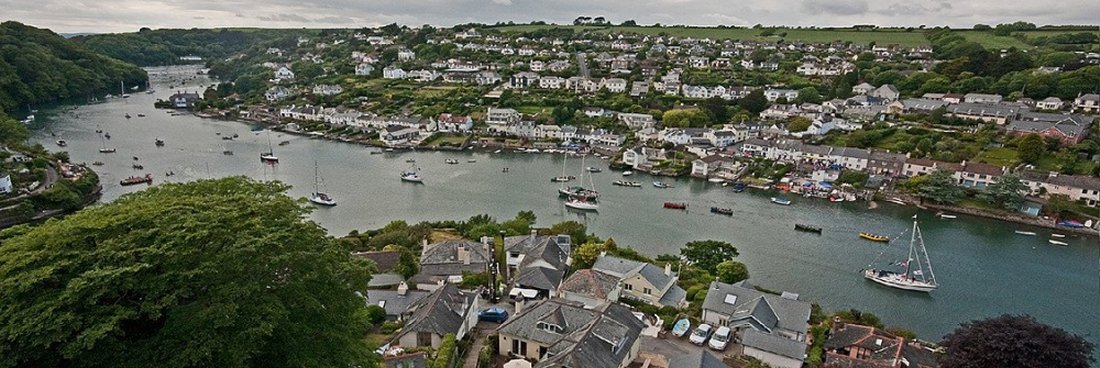 RYDA Newsletter                      03/2024You probably use tons of expressions, idioms, proverbs, and slang phrases every day that don’t make literal sense. If you ever thought long and hard about why you say something a certain way, you could probably make a guess. However, some English expressions are so unusual that it is impossible to guess where on earth they originated from — unless you know the history.Read The Riot Act – The Riot Act was first introduced in 1715. It allowed local authorities the power to disperse unlawful gatherings of more than 12 people on the streets of England’s towns and cities. The Act was passed by a nervous government in response to the growing threat from Jacobite Catholics opposed to the new Hanovarian King George I. The law required the local magistrate to read a proclamation aloud to the crowd that included the following stern warning; “Our sovereign Lord the King chargeth and commandeth all persons being assembled, immediately to disperse themselves, and peaceably to depart to their habitations, or to their lawful business, upon the pains contained in the act made in the first year of King George, for preventing tumults and riotous assemblies. God save the King”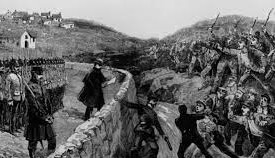 Failure to observe such a warning was severe and could include imprisonment with hard labour for up to two years.Sincere - The word ‘sincere’ has some interesting roots.; One story states that the word originates from the ancient marble quarries of Rome, where unscrupulous stone dealers used to cover imperfections in the marble with wax. The practice eventually became illegal, as the Roman Empire certified that all marble had to be ‘sine cera’ or ‘sincerus’, meaning ‘without wax’. So, to be sincere is to be genuine.Its Raining Cats and dogs; - British houses used to have thatched roofs made out of thick straw. It was the only place where animals could get warm, so dogs, cats and pests (including mice and bugs) used to live in the roof. When it rained, it became slippery – and sometimes the animals would slip and fall off. These days, ‘it’s raining cats and dogs’ is a phrase used when it’s raining very heavily. This is also the reason why four poster beds developed. The idea of the bed’s 'roof' was to prevent nasty things from falling into your open mouth while you slept! The side curtains were added to keep out draughts.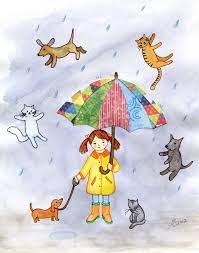 Burning the Candle at Both ends; - Once upon a time, the only light in a house was provided by a candle called a taper, which was usually kept alight on a holder beside the fire.
If special visitors came and more light was required, the taper was lit at both ends.
These days, the phrase means to exhaust oneself by getting up early and working hard until late at night.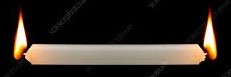 PLOGGING - Out on a recent run a member of the RYDA collected the litter seen in the picture, below. It is not uncommon to pick up this amount of litter on a weekly basis, most emanates from cars but some may blow out of recycling bins.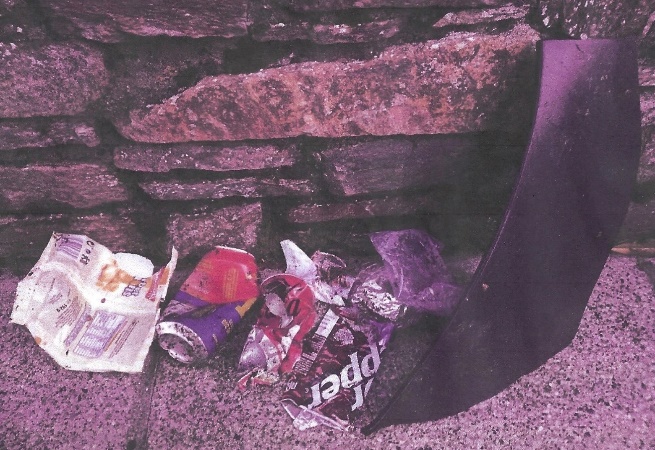 He says he has been running for many years picking up litter as he goes, as do many of us when out walking. Someone recently said to him that without realising it, he had become a “plogger”. Baffled, he thought he ought to look it up before deciding whether to take offence!! What is 'plogging'? History and origins... 'Plogging' is a new global movement that originated in Sweden. It takes advantage of jogging and other outdoor sports to pick up the litter that spoils our cities and natural spaces. The idea of this sustainable initiative is simplicity itself: the participants, 'ploggers', take to the streets with rubbish bags to pick up the litter they come across while exercising. The word 'plogging' comes from the Swedish plocka upp (pick up) and the English word jogging. The pioneer of this activity was Erik Ahlström, who, on leaving his hometown in 2016 to settle in Stockholm, started to clean up the rubbish in the areas where he practised his sport. Soon after, Ahlström's routine spread throughout Sweden as a result of popular events and today, thanks to social media, it is a global phenomenon involving over 20,000 people a day in more than 100 countries.Mind your own beeswax & Crack a smile;-  Our ancestors’ personal hygiene left much room for improvement. As a result, many people developed acne scars by adulthood. Women would spread beeswax over their skin to smooth out their complexions. When they were speaking to each other, if a woman began to stare at another woman's face, she was told to 'mind her own beeswax'. These days, this is a tongue in cheek way of telling someone to mind their own business. The wax-smoothing practice also led to the phrase ‘crack a smile’. When a woman with beeswax on her face smiled, the wax would sometimes crack!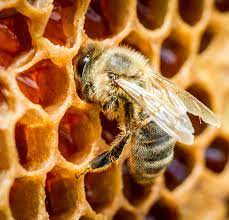 Volunteer Transport for Medically related appointments - phone PAL [ Pone A Lift ] on 0300 234 0250. Your call will be diverted to a volunteer's mobile phone who will take the details and try to arrange transport by a local volunteer driver.'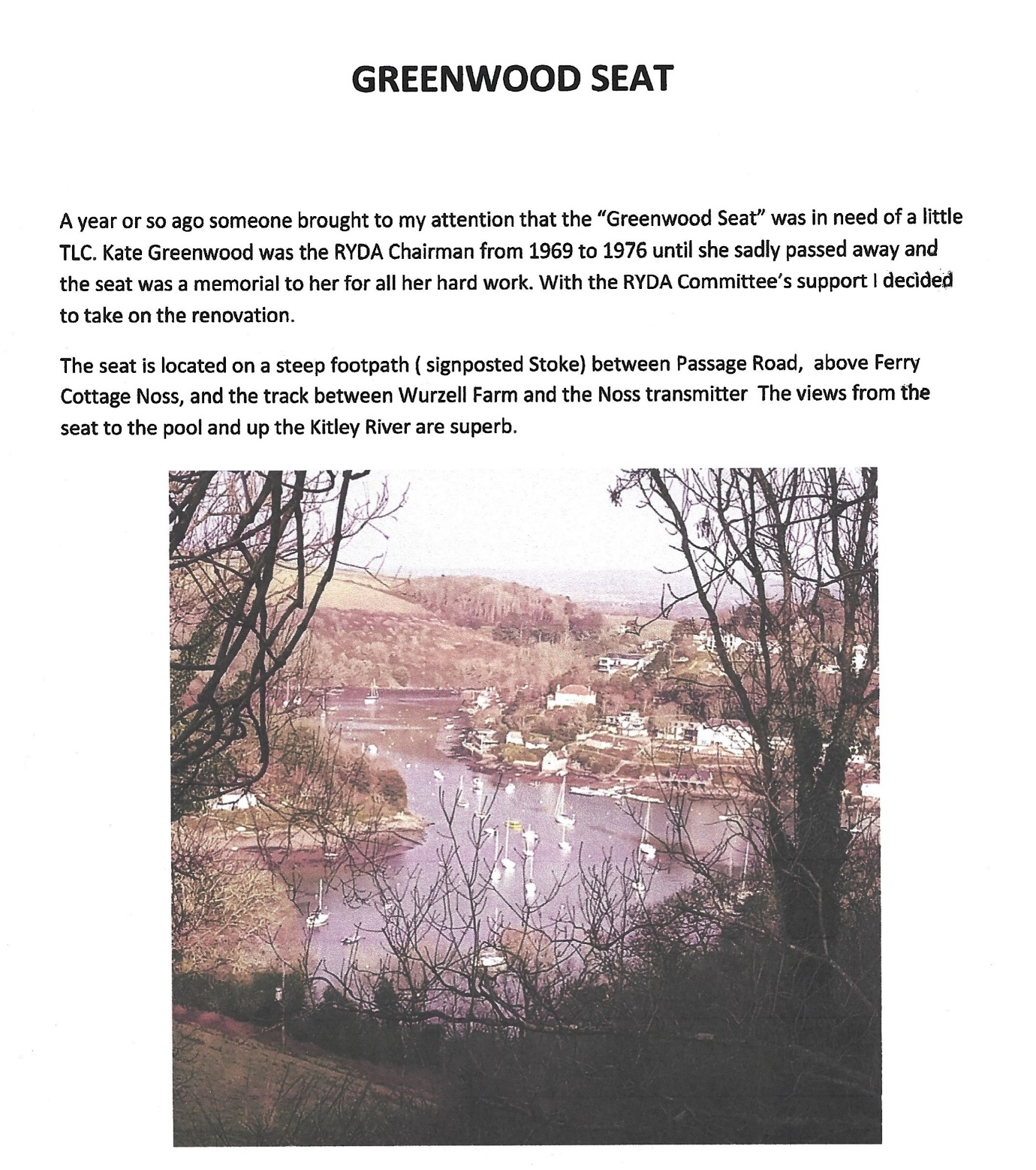 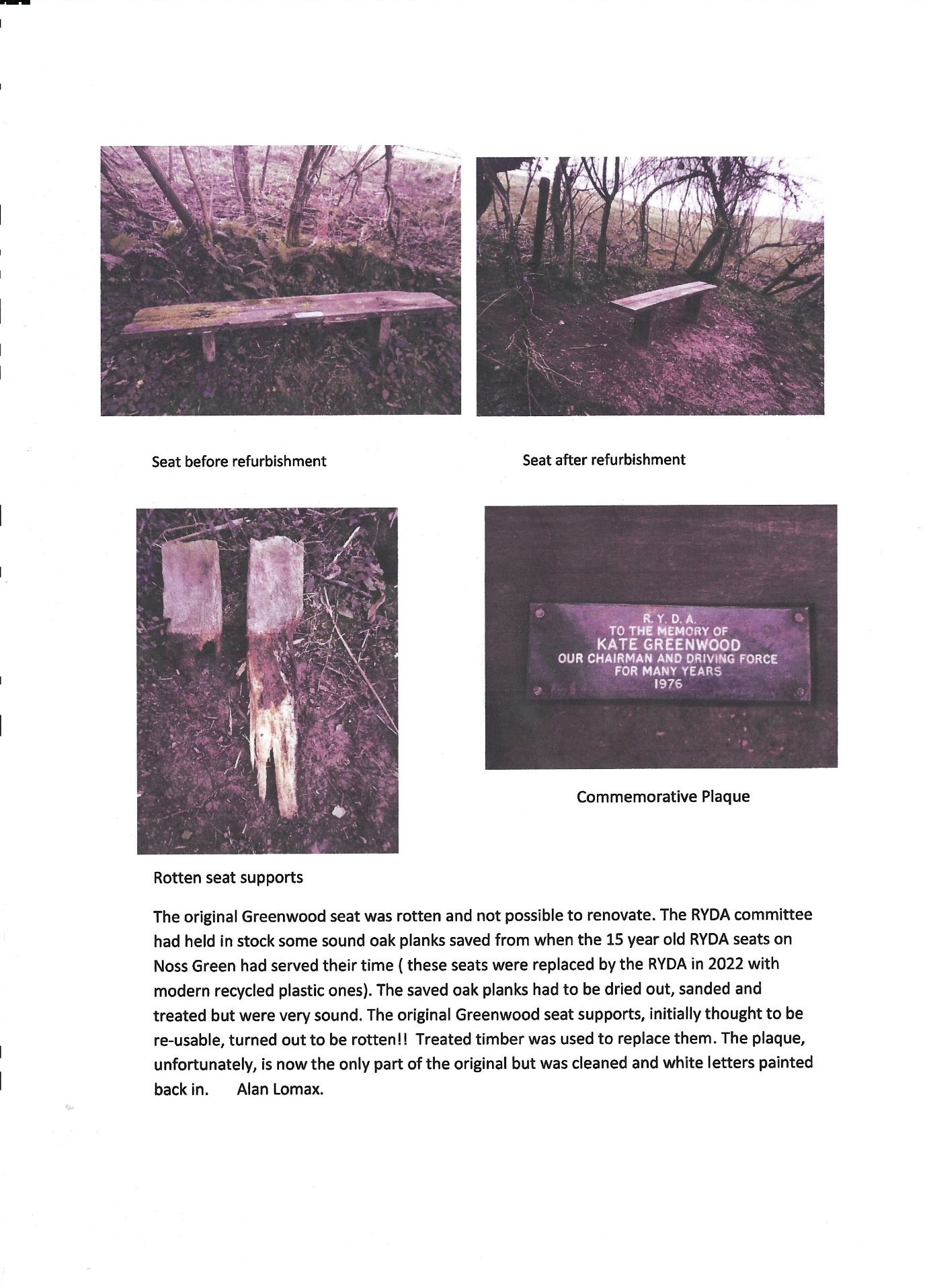  Do you use  the WI Community Hall?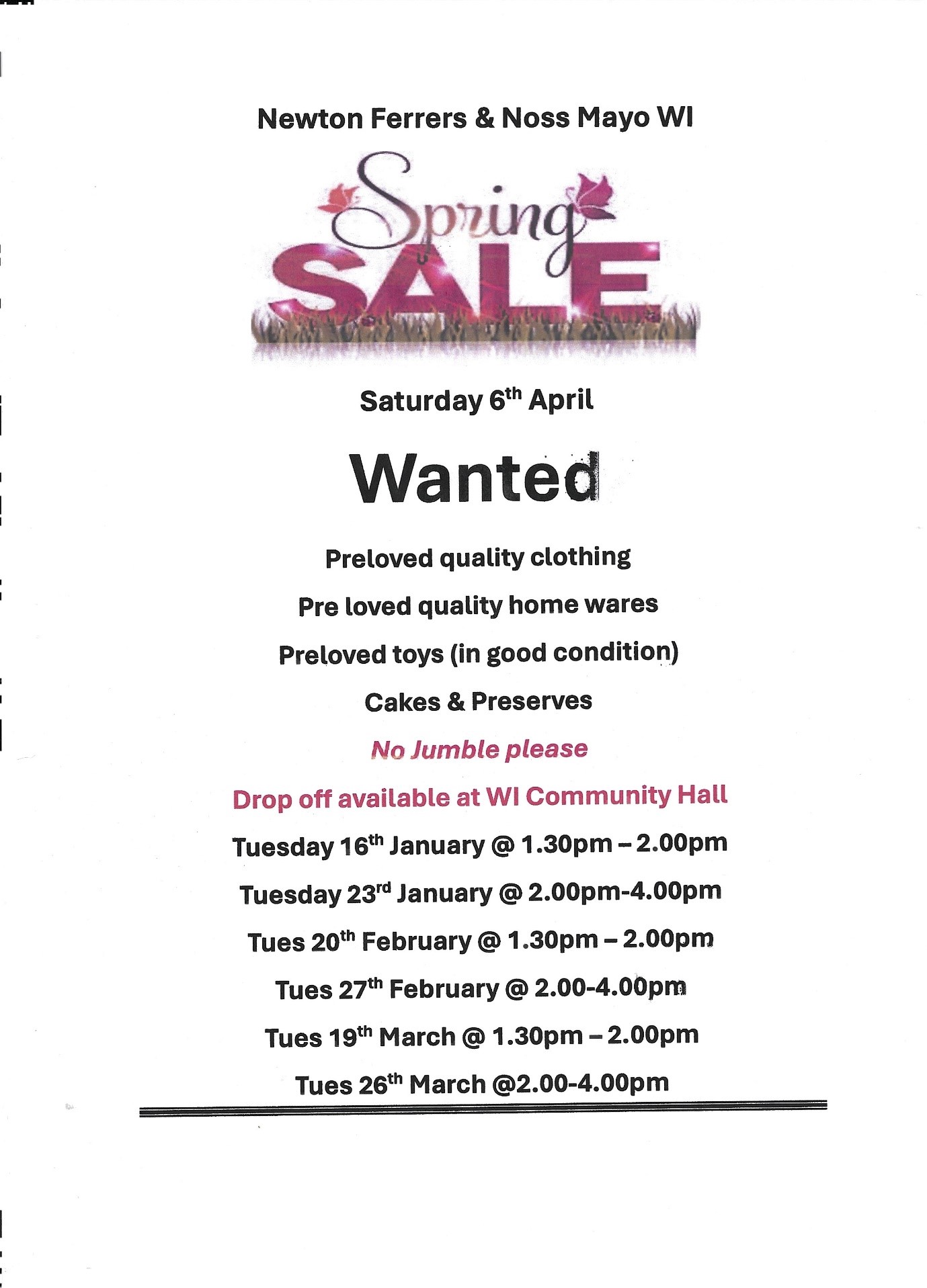 Could you find time to join the committee (approx. 4 meetings a year), and help the friendly team obtain quotes for maintaining the hall.It isn’t arduous work as professionals are hired to do the work where applicable.Can you take minutes?Can you change a light bulb?Would you know if a contractor is genuine?Do you have mates or contacts in the building trade who might like local work?Everyone is welcome to assist us we have potentially at least 4 spaces to fill in order to spread the workload.Brookings Down & Eastern Hill Woods March 2024 Update The month of March into early April starts to see a reduction in working party activity with a focus on final bits of path and step maintenance and light strimming to the sides of overgrown paths before we down tools for spring and summer. Already, there is clear evidence of Bluebell and other shoots beginning to break ground therefore it’s important to give nature space to do its thing. Our 2023 nest box audit had mixed results within both woods, with evidence of higher use in the newer boxes installed in 2022. Our feathered friends appear to be going for the mod-cons and better insulation of newer ones! We look forward to seeing what the forthcoming nesting season’s audit tells us. We have further work to do clearing the tops of trees (brought down by storm Antoni in August), which are overhanging a stream. Our aim is to clear this debris to prevent the stream becoming blocked. We have two separate Forest Schools using BDW and it is great to see children enjoying and learning about nature. Please take the opportunity to walk both BDW & EHW throughout the spring and summer and we hope that you enjoy what you see. If you would like to donate by becoming a “Friend” or if you would like to sponsor a nest box, please contact our Treasurer Val Lomax - val@lomcroft.plus.com or 872444) for more details. Paul Francombe – ChairmanI received a phone call from a villager, who had been experiencing scam phone calls. In this instance the nuisance call was a local number 01752 872215 trying to sell (or renew) appliance insurance.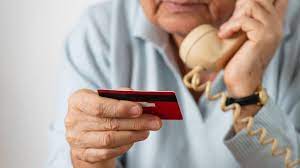 Nearly a third of all fraud is made over the telephone. Phone scammers will call you unsolicited, pretending to be from an organisation you trust, such as your bank, insurance company or the police.These scam calls may be automated, or from a real person. They may ask you for your personal information like banking details, or tell you that you need to transfer money, or pay by card.Protect yourself from scam phone callsMany phone companies offer services that can protect you from scammers and other nuisance callers. These include:caller displayincoming call blockinganonymous call rejectionFor more information, contact your phone provider or read Ofcom’s Nuisance calls: phone services that can helpReport a suspicious phone callIf you've lost money or have been hacked as a result of responding to a phishing message, you should report it:visit www.actionfraud.police.ukor call0300 123 2040.Below are common warning signs of a phone scam:A claim that you have been specially selected.Use of high-pressure sales tactics and “limited-time” offers.Reluctance to answer questions about the business or the offer.Request that you “confirm your personal information”There is a very useful booklet published by the Police called "The little booklet of Phone Scams" you can download it here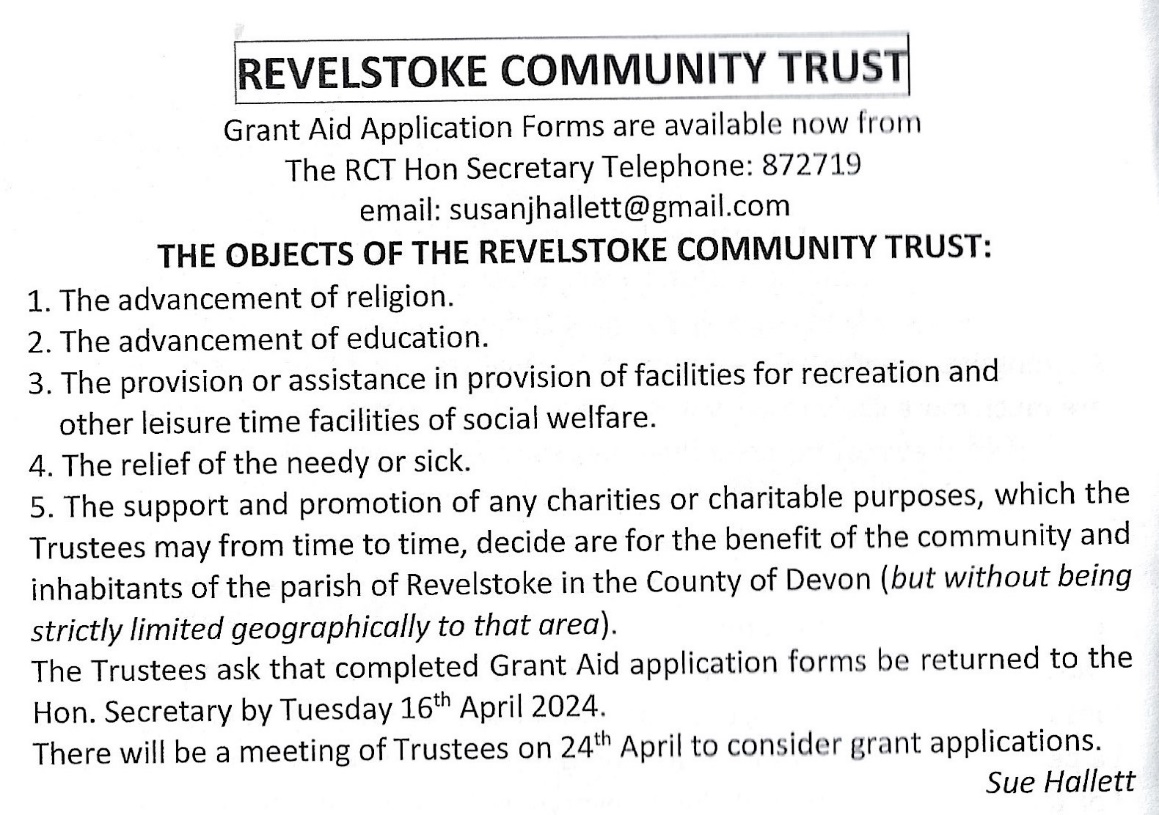 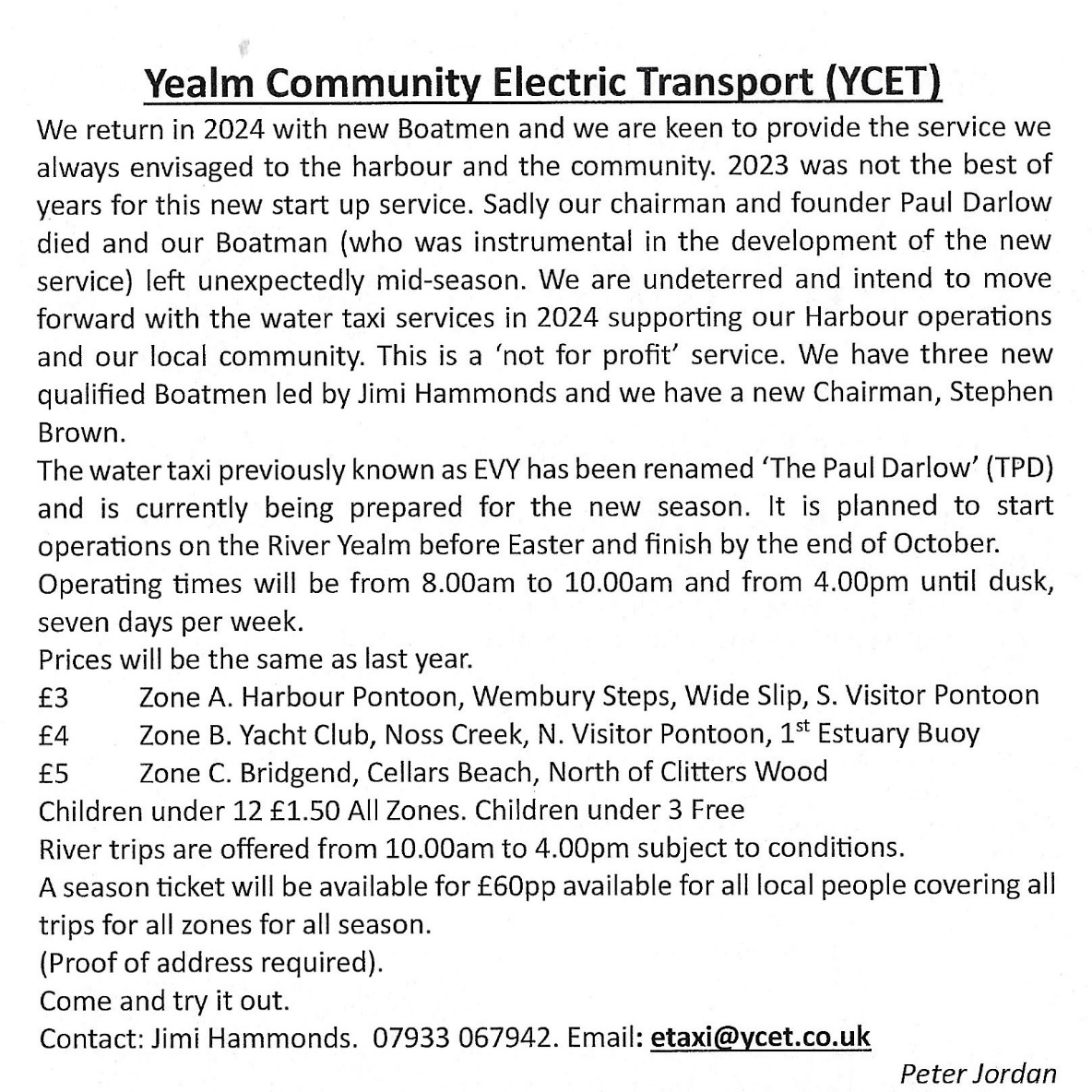 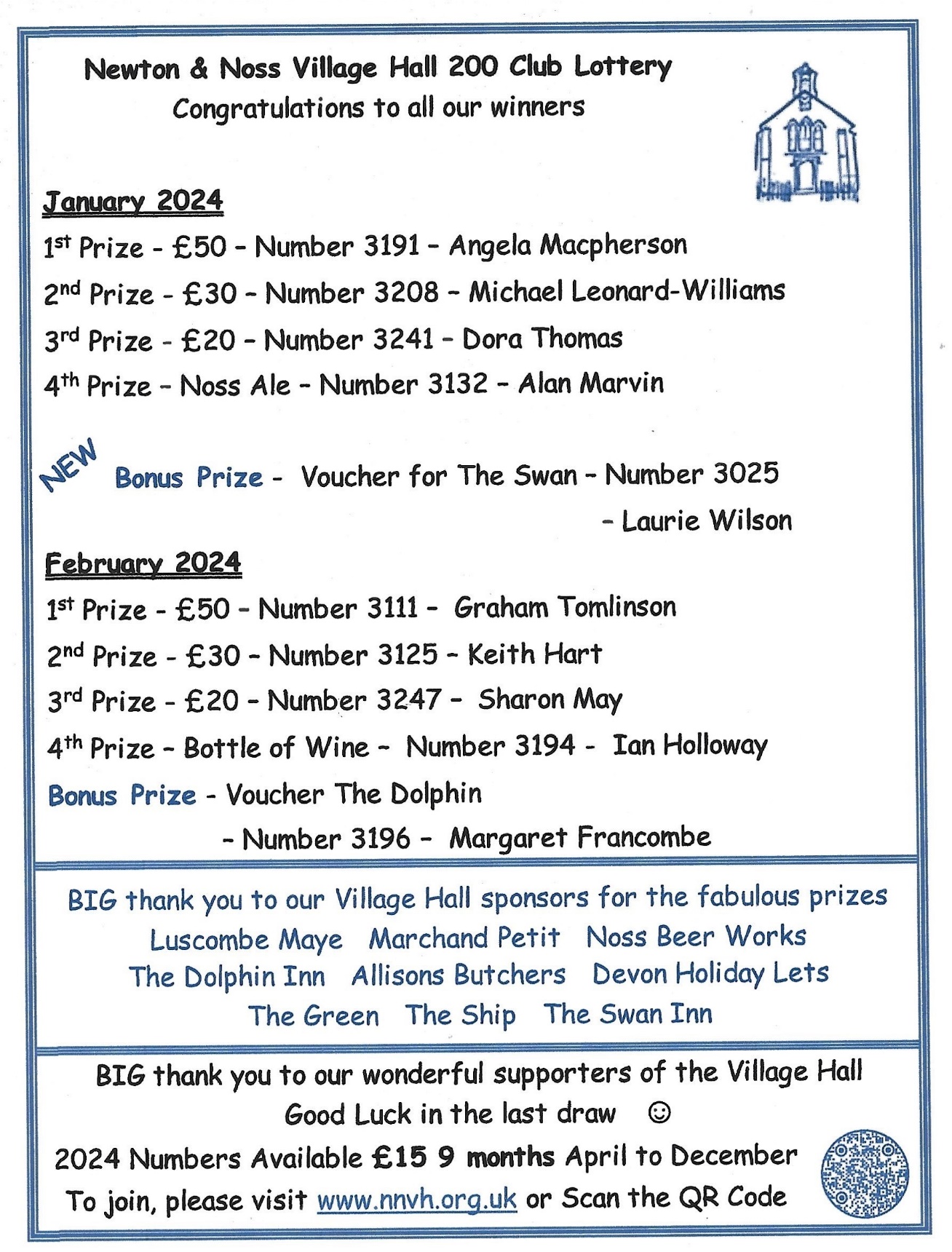 PlanningRef.0145/24/HHO  Pear Tree Cottage Newton Hillapplication for two storey extension to replace existing single storey extension.Ref. 0228/24/TPO  26 Court Road Newton FerrersOak Quercus - remove major deadwood, reduce lowest primary branch back to edge of pavement, sever ivy at base of tree, deadwood and branch pose risk of failure onto road.Ref. 0022/24/HHO  1 The Fairway, Newton Ferrersapplication for a single storey front extension, with loft conversion & dormers.Ref. 0198/24/HHO  Coombe House Noss Mayoapplication for construction of an earth sheltered garage and a living roof (garden).Ref. 3965/23/HHO  Whitemoor Cross Holbetonapplication for installation of heat pumpRef 0127/24/HHO  Millmans 70 Fordapplication for timber summer house with slate roof, in garden adjacent to parking area.Neighbourhood Plan review. Used by the Planning Department in South Hams in conjunction with the South Devon Joint Local Plan and National Planning legislation, our Neighbourhood Plan has been instrumental in guiding Planning Policy in the Parish; protecting the Waterfront, our Heritage, encouraging the right sort of Development and discouraging poor planning proposals and overdevelopment.The Policies covered in the NP address Planning Permission criteria for Housing, Local Business, Infrastructure, Health and Wellbeing, Environment, Heritage and Conservation.So, we are holding Consultation events to gather your thoughts the next will be on 17th March 9.30 – 4.30pm at Newton Ferrers WI Community Hall.Please come along and let us know what changes you think need to be madeWhats On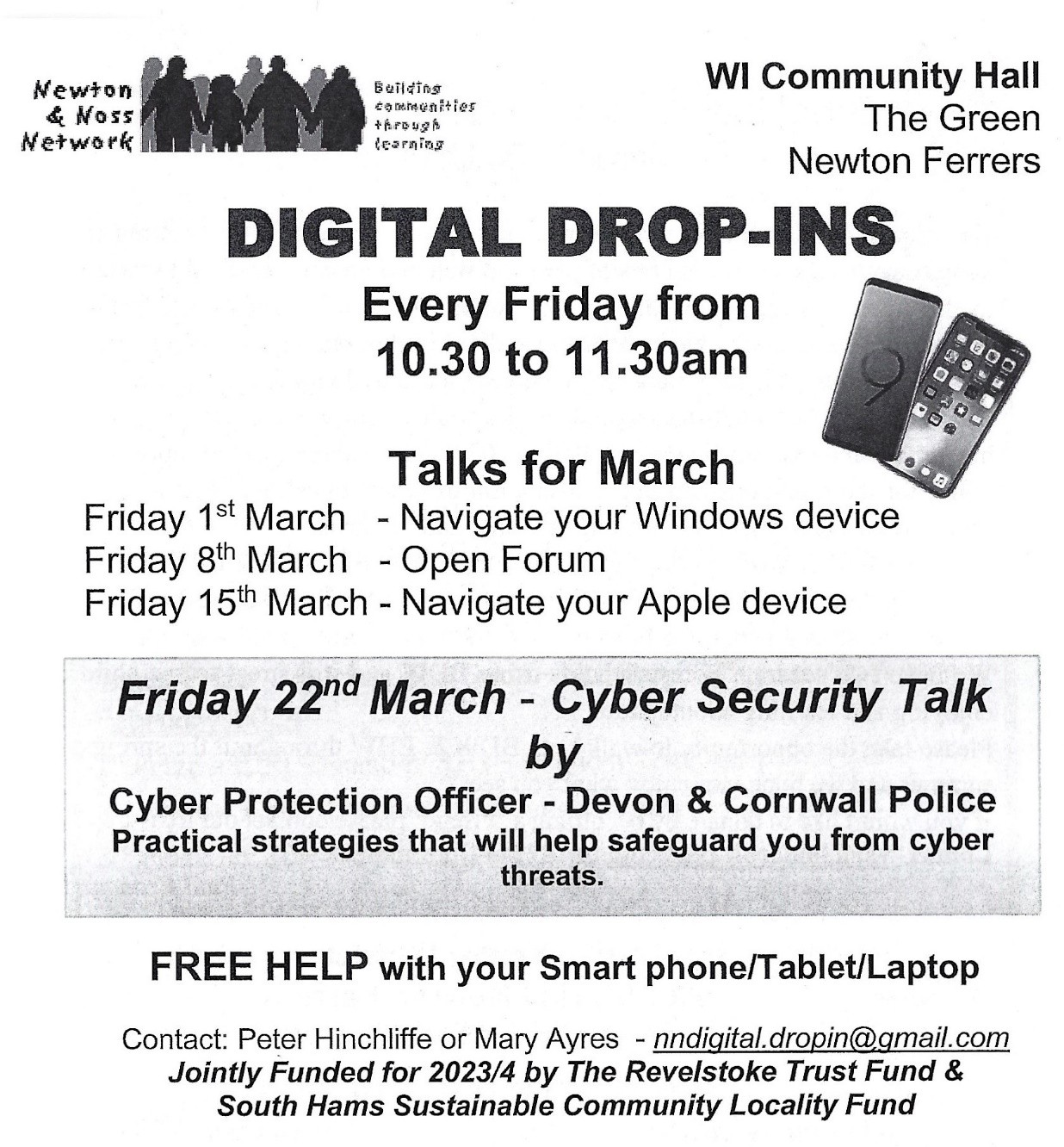 5th March  1st Tuesday Lunch Club @12.00.noon  £6 for 2 course meal plus tea or coffee. Newton Ferrers Community Hall. Allergies can be catered for. Please contact either Jeanne (872442) or Jane (872627)  New members welcome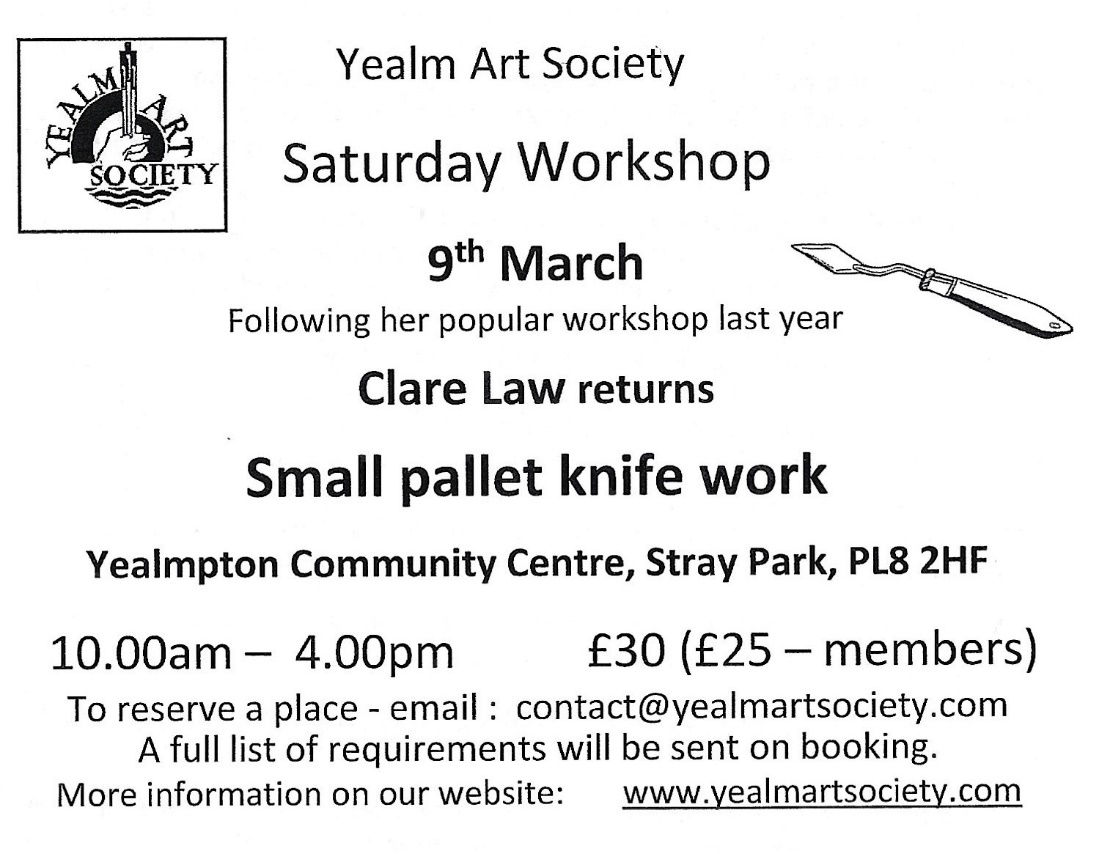 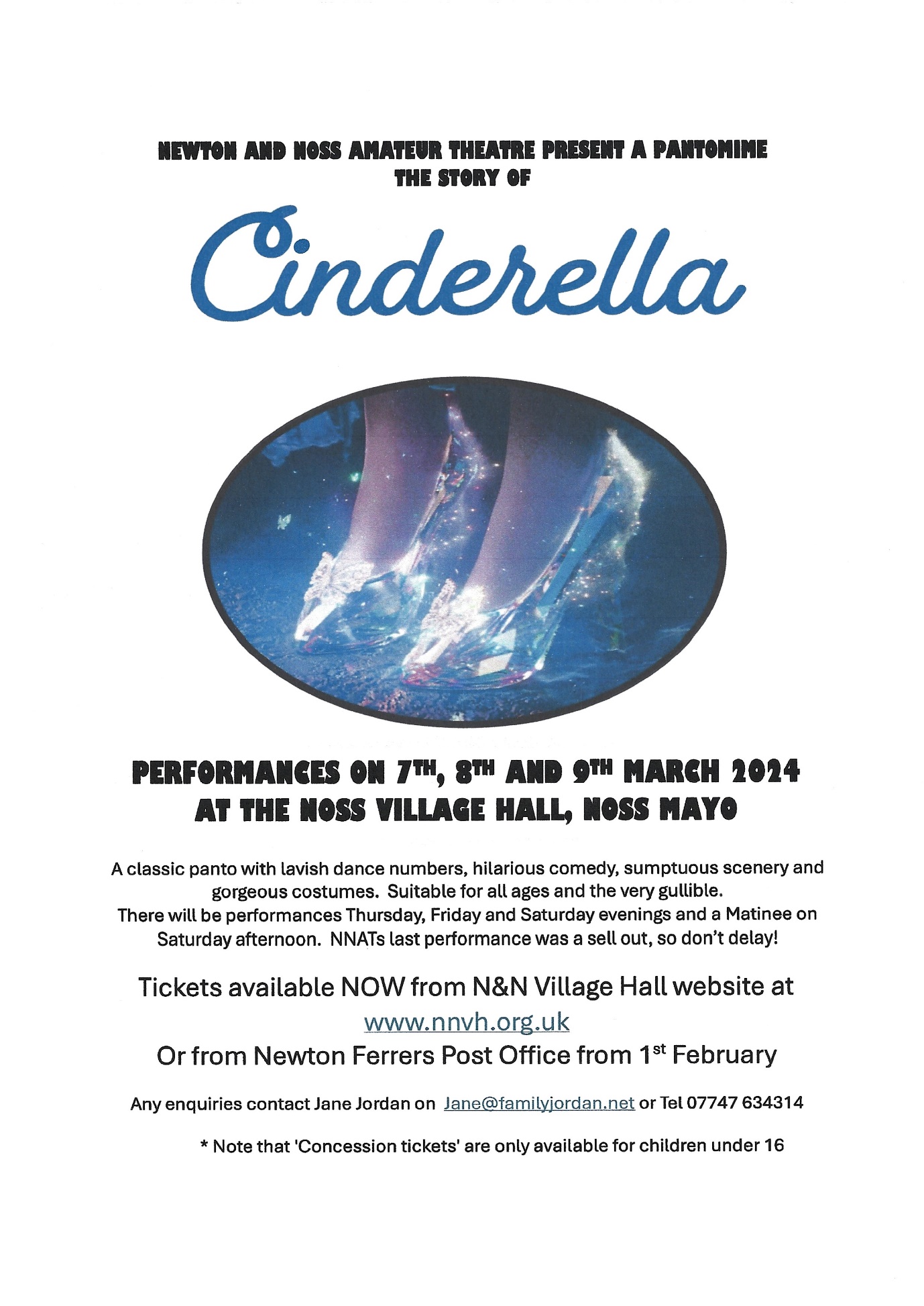 March 9th @ 7.30pm Holbeton Film Club, Holbeton village hall. Tickets on the door adults £4  £2 children Ice cream £1 cash only  Doors open 7.00pm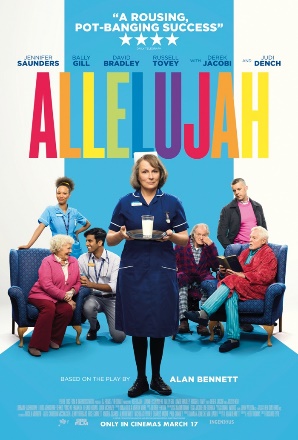 AllelujahWhen the geriatric ward in a small Yorkshire hospital is threatened with closure, it fights back by galvanizing the local community. The hospital invites a news crew to film the preparations for a concert honouring its most distinguished nurse.Coming soon: The unlikely pilgrimage of Harold Fry & OppenheimerTuesday 12 March 2024 12:00pm - 2:00pm Shoresearch Volunteer Survey Join Devon Wildlife Trust’s Wembury Marine Centre for a Shoresearch Survey at Wembury Beach14th March Community Police Surgery. Do go to the 1st Community Police Surgery which will take place in the WI Community Hall 2.30-4.00. PCSO Di Summers will be in attendance to answer your questions and concerns.14th March Parish Council Surgery. The Parish Councillors and Clerk will be at the WI Community Hall to discuss any issues and concerns. 2.30-4.00 (same time as the Community Police Surgery)14th March Annual Parish Council Meeting (held before PC meeting at 6pm) WI Community Hall, followed by the Parish Council meeting at 7pm17th March 9.30 – 4.30pm Neighbourhood Plan review. At WI Community HallUsed by the Planning Department in South Hams in conjunction with the South Devon Joint Local Plan and National Planning legislation, our Neighbourhood Plan has been instrumental in guiding Planning Policy in the Parish; protecting the Waterfront, our Heritage, encouraging the right sort of Development and discouraging poor planning proposals and overdevelopment.The Policies covered in the NP address Planning Permission criteria for Housing, Local Business, Infrastructure, Health and Wellbeing, Environment, Heritage and Conservation.So, we are holding Consultation events to gather your thoughtsPlease come along and let us know what changes you think need to be madePUMA(Plymouth Ukraine Medical Aid)FUNDRAISING SUPPER AND AUCTION15th March 2024 - 1900 - YYC                          Tickets: £25 from Dick Page 01752 872344; dickpage1@gmail.com                             or Lesley Challacombe 01752 872233; lesley@coldvalley.co.ukStroke survivors and their partners are invited to the second meeting( for coffee and chat) Monday 18th March  10.30-12.00 in the W.I. meeting room in Newton Ferrers
We hope this will develop into a supportive monthly event for information contact Fleur Holt and Pam Carter19th March 14.00-16.00  WI talk on Women Spies of the first World War. Visitors & New members welcomeThe Newton Ferrers & Noss Mayo WI Community Hall Trust Registered Charity 1054164Chairman: Val Venning                Secretary: Jeanne VenningNoticeThe Annual General Meeting of the above Trust will be heldOnTuesday 21st March 2024At 6.00pmPlease support us by coming to the meeting.Even better come and stand for election to join the committee so that you can have your say on how the hall is operated.Reply to Jeanne Venning 872442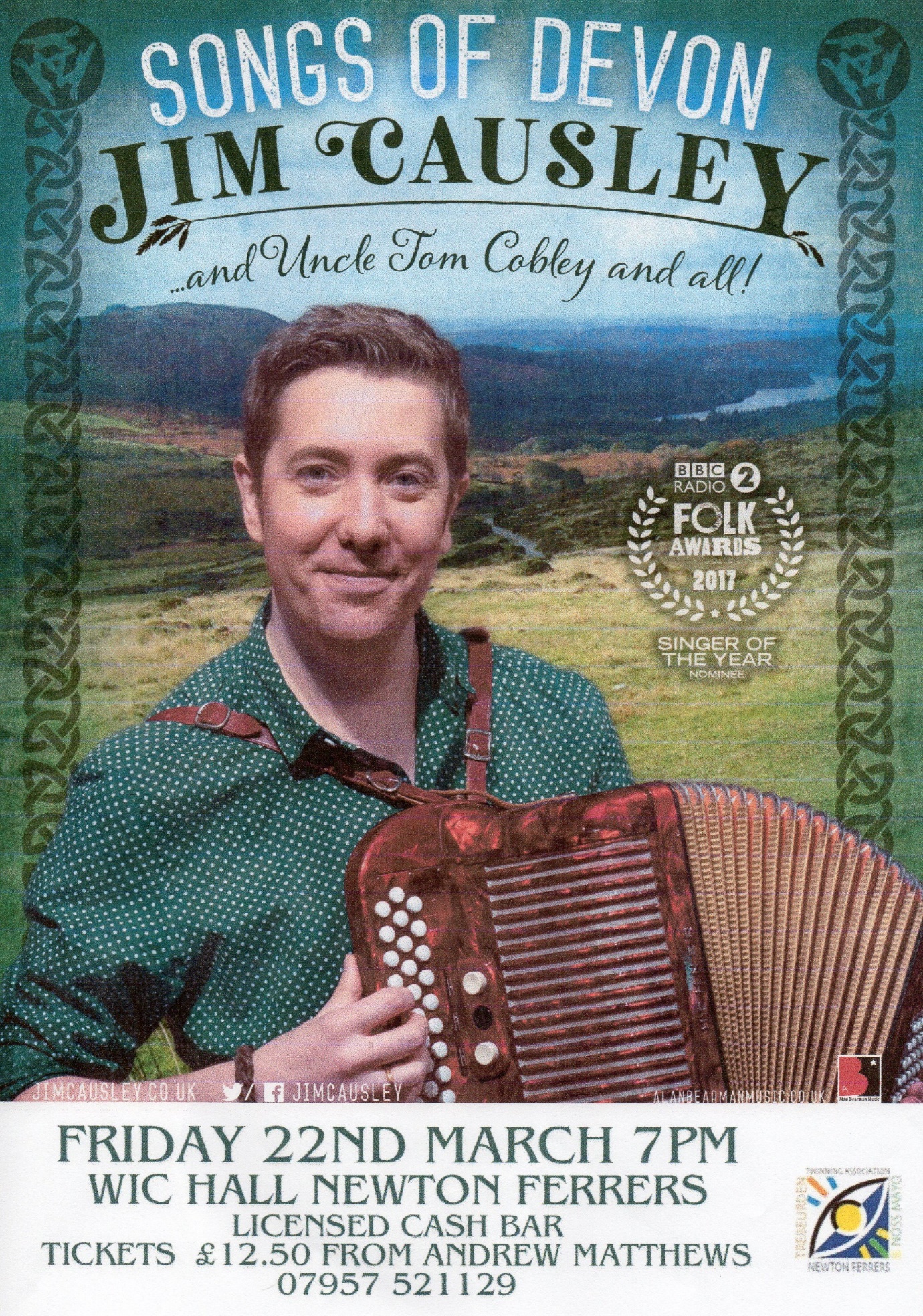 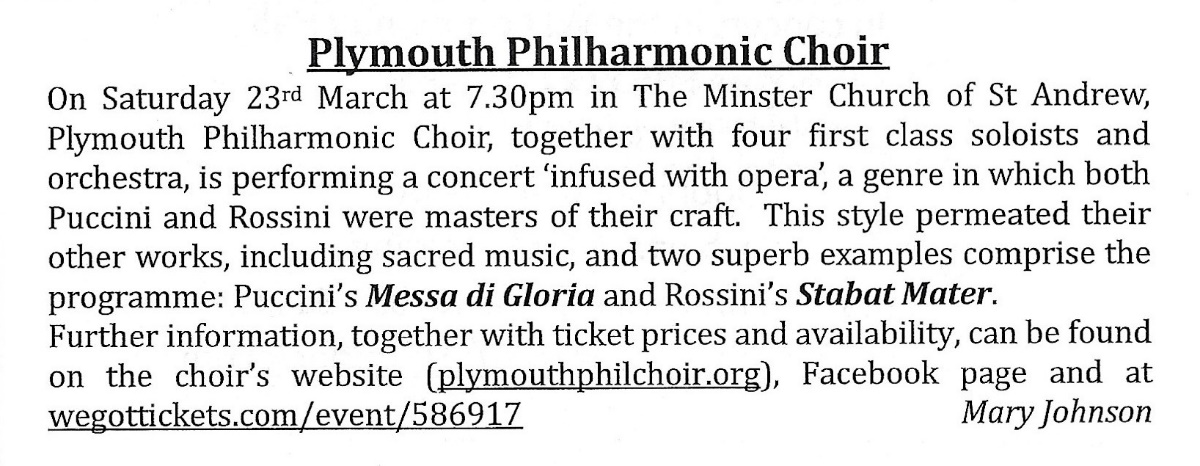 23rd March 11.30-14.00 St Peters Morning Market Newton & Noss Village hallHigh water @ 04.41 & 17.07pmTuesday 26th March – Yealm Garden Society. 7:30pm start WI Hall Newton FerrersCamassia, Chris, Chelsea and Chaos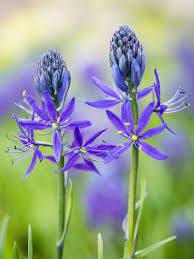 A light-hearted look behind the scenes of growing for a well-known multi award winning garden designer by Stella Exley, who is an independent hardy plant nurserywoman based in the beautiful South Hams. She regularly exhibits in Floral Marquees at all the major shows and is the proud holder of three National Plant Collections – Camassia, Sidalcea and Uvularia.Non-members welcome £528th March Thursday Lunch Club @12.15 £6 Newton and Noss Village hall. The tide will be going out. Please contact mrandmrsbarnett@gmail.com Allergies can be catered for, also vegetarian option available. New members welcome29th March Yealm Parchment Group meet in Newton Ferrers Community Hall. @ 2pm, with individual tables so you can maintain social distancing. Come along and experience this engrossing 15th Century art form.  This month we will be doing white work which is pure embossing.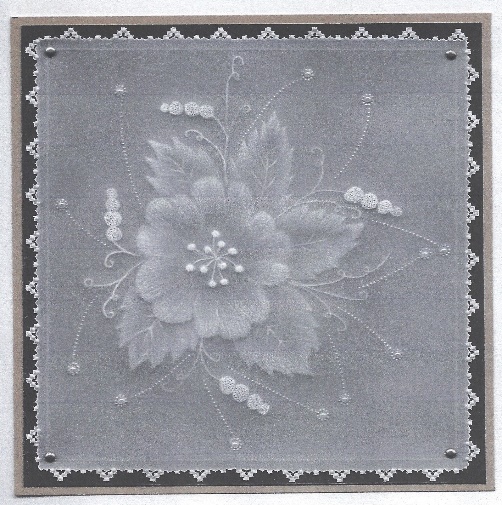 We are a small friendly group who work at their own pace. £8 Parchment, pattern, backing papers, written instructions and tuition included.Tools can be provided if necessary. Tel Lesley 07838375449 30th March Yealm Art Society Exhibition Newton & Noss village hall This is the Yealm Art Society’s biggest event of the year which is held at The Village Hall, Noss Mayo over the Easter weekend. This is an opportunity for our members to showcase their works and for visitors to the exhibition to enjoy a wonderful display of hung paintings of all genres.  Most paintings are for sale together with unframed browsers and art cards.Rockpool Safari Saturday 30 March 2024 1:30pm - 3:00pm Wembury Marine Centre, Wembury, DevonJoin our Devon Wildlife Trust staff and volunteers for a guided tour of some of the best rockpools in the UKTots and Toddlers Rockpool Safari Sunday 31 March 2024 3:00pm - 4:00pm Wembury Marine Centre, Wembury, DevonJoin us on an extremely low tide to explore Wembury’s most amazing rockpools, rarely uncovered by the tide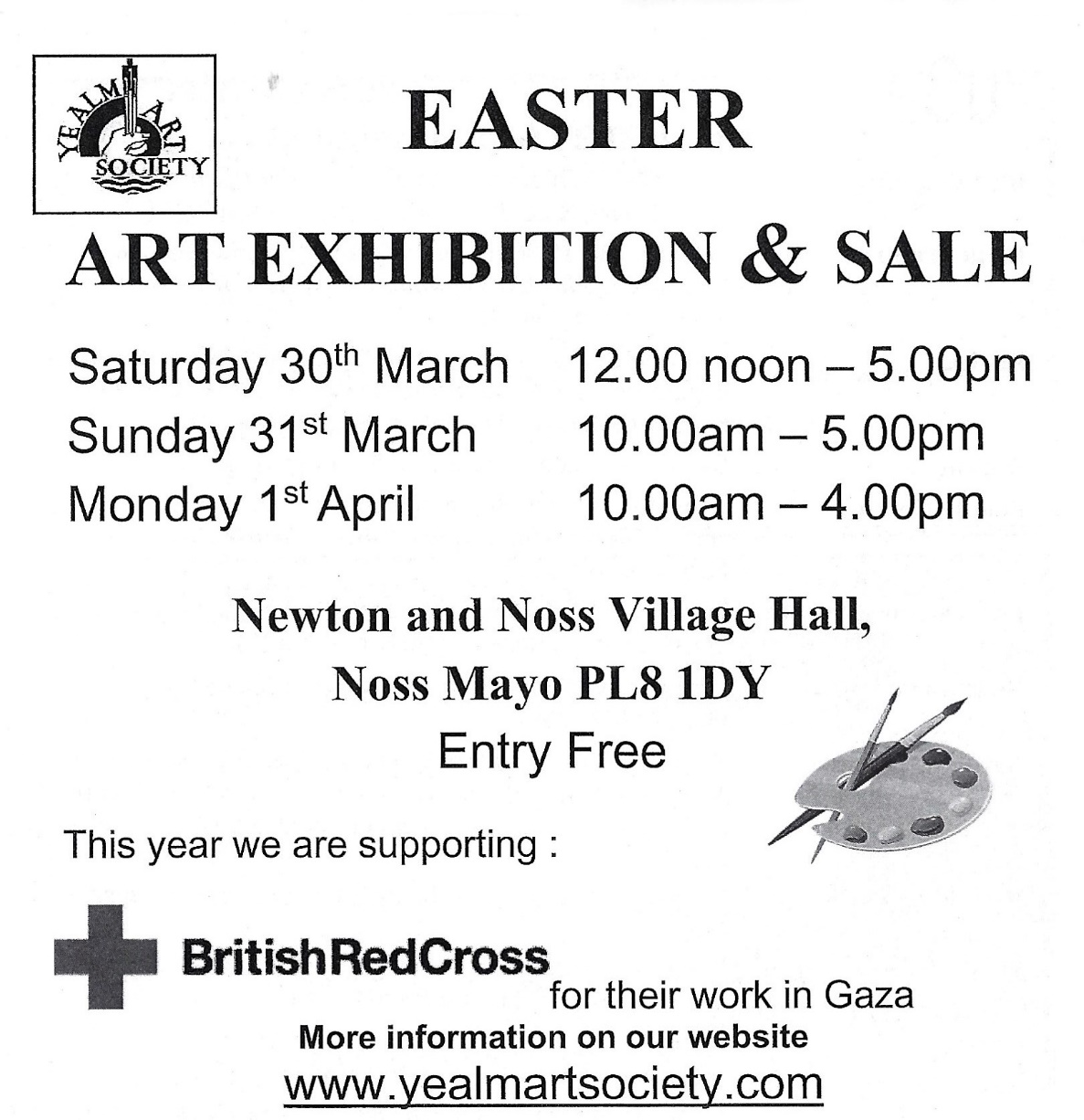 Regular Weekly Events around the Parishes of the River YealmPlease check with venue/organiserEvents may be cancelled around school holidaysSave the Date 1st April Yealm Art Society  Exhibition & Sale N&N village hall 10.00-16.002nd April 12.00 noon 1st Tuesday Lunch Club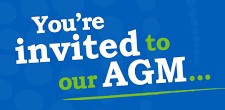 RYDA AGM 23/4/2024 Newton Ferrers Community Hall. 7pm.Complimentary glass of wine or elderflower & guest speaker from Wembury Marine Centre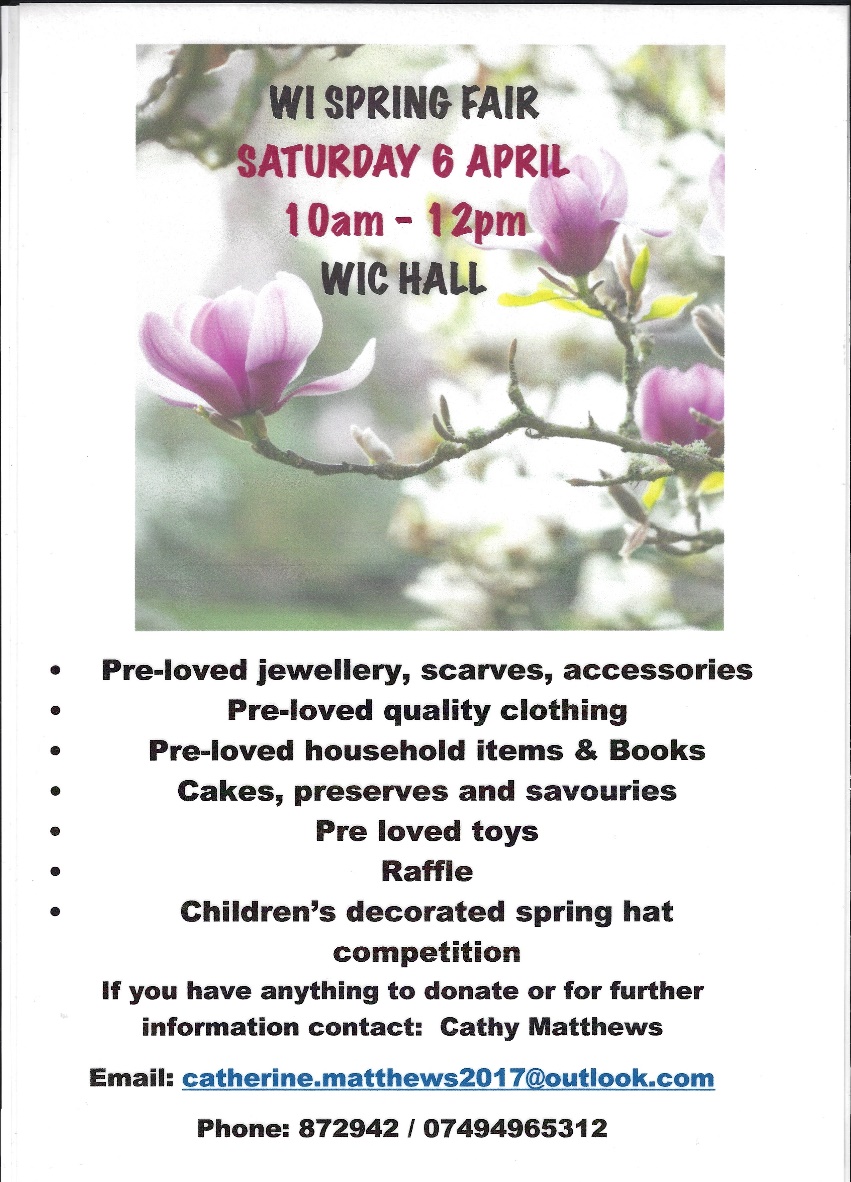 Revelstoke Community Trust annual meeting Wednesday 24th APRIL 2024 at which Grant Applications will be considered.
25th April @ 12.15 Thursday Lunch club N&N village hall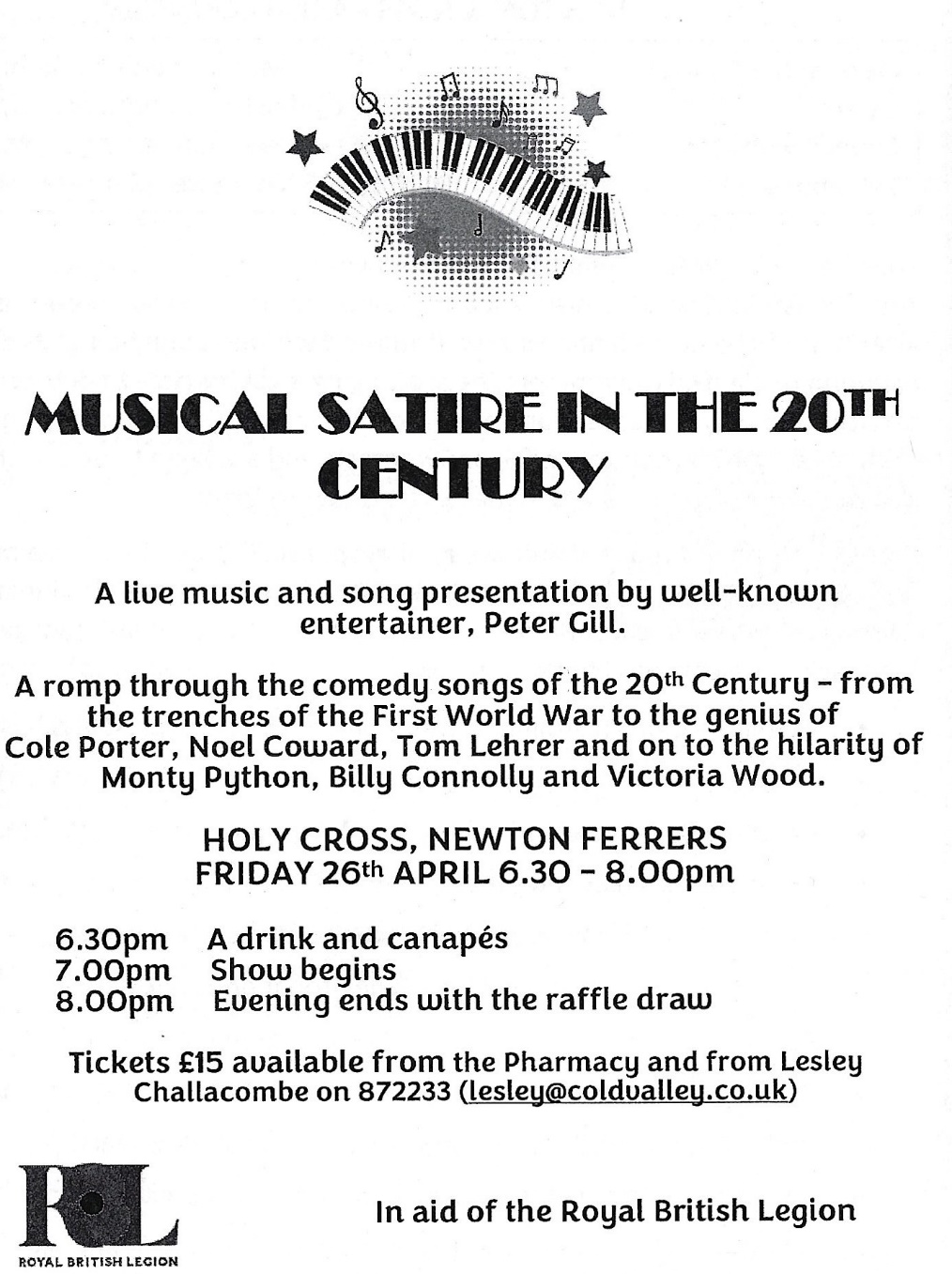 80th Anniversary of D-Day Beacon Lighting EventThe Parish Council and the Yealm Branch of the Royal British Legion are delighted to be organising a beacon lighting event, near the coast path at Carswell Farm, to commemorate the 80th Anniversary of D-Day on the evening of Thursday 6th June. The Parish Council and Yealm Branch of the Royal British Legion are busy planning this community event and further details will be available in the coming weeks.In the meantime, please put this date in your diary as we would like to see you all there.You can read more about this national event here: www.d-day80beacons.co.uk.DayTimeDetailsVenue/ contact numberMon12.45-15.45Upholstery group WI Hall Newton Ferrers9.00 -12.00Mens Shed Mens Shed Yealmpton15.30- 16.30(approx.)Bridge improvers & beginnersYealm Yacht Club contact Jane  87304316.00-18.15Ballet WI Hall Newton Ferrers18.00-19.30Tai Chi Newton & Noss Village Hall19.00-21.00Badminton Yealmpton Gt HallTues10.00-11.00Gentle Exercise Yealmpton Methodist Church10.00-11.00Yoga Yealmpton 078097176510.00-12.00Bowling Yealmpton Bowling Club10.30-11.30U3A Table Tennis Newton & Noss Village Hall12.00 13.00PickleballNewton & Noss Village Hall18.15-19.15Yoga Yealmpton 0798553299219.30-20.30Vinyasa Yoga Yealmpton 0798553299219.30-21.30Bridge Yealmpton 880613Wed9 am-12.00 Mens Shed Mens Shed Yealmpton10.00-11.00Gentle exercise WI Hall Newton Ferrers10.00-13.00Wembury Community Hub (tea, games etc)Knighton Room, Wembury Village Hall10.30Gentle Walking group Car Park Barton Close Wembury12.15Pilates Newton & Noss Village Hall14.00WI Choir WI Hall Newton Ferrers17.45-19.30Karate Yealmpton 078736039118.00Bridge WI Hall Newton Ferrers18.00Gig Exercise Class Newton & Noss Village HallThurs9.30Sarah’s fitness (alt weeks) WI Hall Newton Ferrers9.30 – 11.00Stay & Play Play groupHolbeton Village hall  toobattycross906@btinternet.com10.00-12.00Artistik story timeHoly Cross Church10.30-11.30Reading Group Yealmpton Parish Rooms12.45Yin to Yang Yoga WI Hall Newton Ferrers19.00-21.00U3A Table Tennis Newton & Noss Village Hall19.00Pilates Rose & Crown function roomFri10.15-12.00Digital Drop-In WI Hall Newton Ferrers10.30Yealmpton & Brixton coffee Yealmpton Community room10.30Songs & Stories Yealmpton Methodist ChurchPoetry GroupYealmpton  07749206347Sat10.30-12.30Accessible Bowls WI Hall Newton Ferrers9 am-12.00Mens Shed Mens Shed Yealmpton